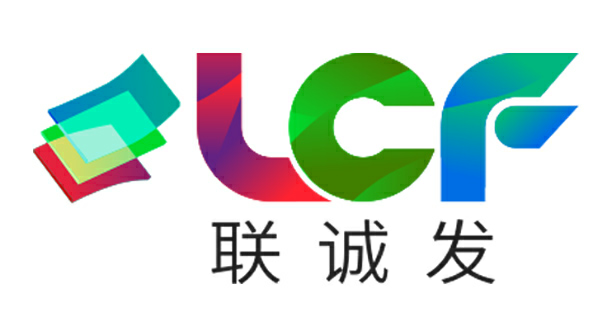 LED显示屏规格书深圳市联诚发科技股份有限公司SHENZHEN LCF TECHNOLOGY CO.,LTD.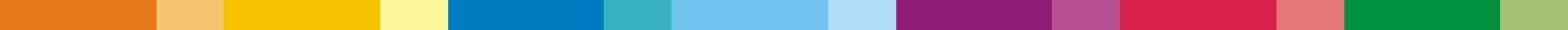 公司地址：深圳市宝安区宝安大道（固戌）联诚发声光电智慧产业园联系电话：0755-29173088      资料传真：0755-29173089企业网址：www.lcf-led.cn      www.lcf-led.com模组规格（1000×500mm）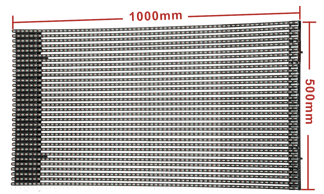 二、单元结构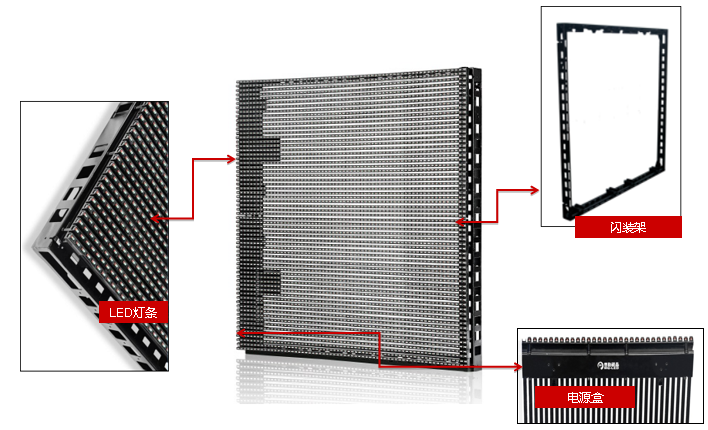 三、单元安装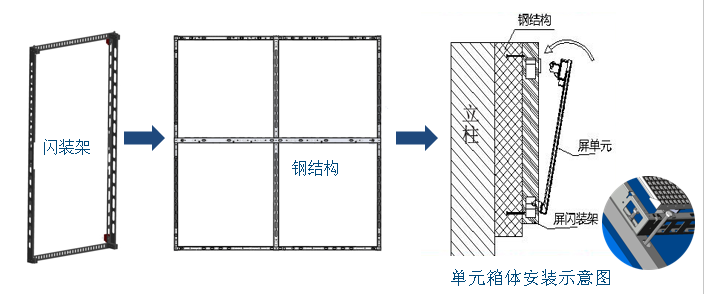 四、单元连接示意图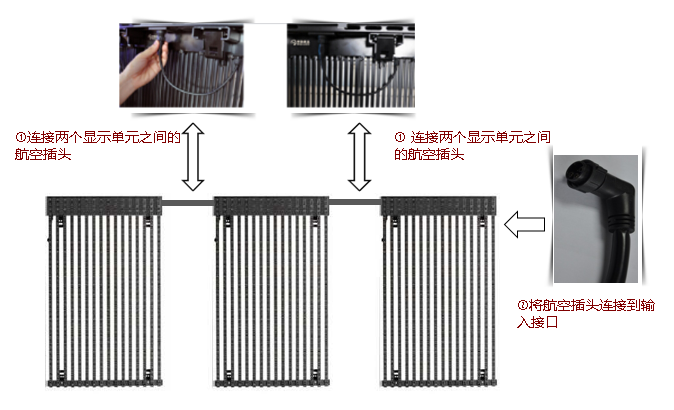 五、模组技术参数编    号CO15.625类    型P15.625户外格栅幕墙LED显示屏版    本1.0技术咨询400  618  8884序号技术项目细则规格参数1像素规格DIP 2dip3463像素间距15.625mm4模组像素32 x 645核心波长R：625nm，G：525nm，B： 470nm6像素密度4096/m27屏幕亮度>7000nit, @白屏8灰度等级独有14bit技术，真色彩，画面还原逼真9扫描驱动方式静态，恒流驱动10刷新频率>1920Hz11可视角度X>120度，Y>60度12最佳视离30~100米13亮度调节能力等级64级14亮度调节方式芯片电流程控或PWM15控制系统传输主机同步映射+主控卡+DVI显卡+光纤传输或RJ45+DVI/HDMI接口16多媒体视频处理器支持和各种媒体格式17工作电压5V18使用功率200w/m²19使用寿命>100,000小时20外壳材质PC21环境温度，湿度-35℃~+50℃, RH=10~90%22净重比≤  18 KG/m²23防护等级室内外，IP68/IP6524驱动芯片聚积5051/515325安全规范及认证CE，UL，CCC，ROHS